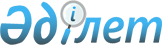 Об утверждении Правил проведения раздельных сходов местного сообщества и определения количества представителей жителей сел Катаркольского сельского округа Бурабайского района для участия в сходе местного сообщества
					
			Утративший силу
			
			
		
					Решение Бурабайского районного маслихата Акмолинской области от 19 ноября 2014 года № 5С-36/9. Зарегистрировано Департаментом юстиции Акмолинской области 22 декабря 2014 года № 4525. Утратило силу решением Бурабайского районного маслихата Акмолинской области от 9 декабря 2016 года № 6С-9/5      Сноска. Утратило силу решением Бурабайского районного маслихата Акмолинской области от 09.12.2016 № 6С-9/5 (вводится в действие со дня официального опубликования).

      Примечание РЦПИ.

      В тексте документа сохранена пунктуация и орфография оригинала.

      В соответствии с пунктом 6 статьи 39-3 Закона Республики Казахстан от 23 января 2001 года "О местном государственном управлении и самоуправлении в Республике Казахстан", с Типовыми правилами проведения раздельных сходов местного сообщества, утвержденными постановлением Правительства Республики Казахстан 18 октября 2013 года № 1106, Бурабайский районный маслихат РЕШИЛ:

      1. Утвердить прилагаемые Правила проведения раздельных сходов местного сообщества Катаркольского сельского округа Бурабайского района.

      2. Настоящее решение вступает в силу со дня государственной регистрации в Департаменте юстиции Акмолинской области и вводится в действие со дня официального опубликования.



      СОГЛАСОВАНО

 Правила проведения раздельных сходов местного сообщества Катаркольского сельского округа Бурабайского района
1. Общие положения      1. Настоящие Правила проведения раздельных сходов местного сообщества Катаркольского сельского округа Бурабайского района разработаны в соответствии с пунктом 6 статьи 39-3 Закона Республики Казахстан от 23 января 2001 года "О местном государственном управлении и самоуправлении в Республике Казахстан", постановлением Правительства Республики Казахстан от 18 октября 2013 года № 1106 "Об утверждении Типовых правил проведения раздельных сходов местного сообщества" и устанавливают порядок проведения раздельных сходов местного сообщества жителей Катаркольского сельского округа Бурабайского района.

      2. Раздельный сход местного сообщества жителей сел (далее – раздельный сход) на территории Катаркольского сельского округа Бурабайского района созывается и проводится с целью избрания представителей для участия в сходе местного сообщества.

 2. Порядок проведения раздельных сходов      3. Раздельный сход созывается акимом Катаркольского сельского округа Бурабайского района.

      Проведение раздельного схода допускается при наличии положительного решения акима Бурабайского района на проведение схода местного сообщества.

      4. О времени, месте созыва раздельных сходов и обсуждаемых вопросах население местного сообщества оповещается не позднее чем за десять календарных дней до дня его проведения через районные газеты "Бурабай" и "Луч" или иными способами.

      5. Проведение раздельного схода в пределах Катаркольского сельского округа Бурабайского района организуется акимом Катаркольского сельского округа Бурабайского района.

      6. Перед открытием раздельного схода проводится регистрация присутствующих жителей сел Катаркольского сельского округа Бурабайского района, имеющих право в нем участвовать.

      7. Раздельный сход открывается акимом Катаркольского сельского округа Бурабайского района или уполномоченным им лицом.

      Председателем раздельного схода является аким Катаркольского сельского округа Бурабайского района или уполномоченное им лицо.

      Для оформления протокола раздельного схода открытым голосованием избирается секретарь.

      8. Кандидатуры представителей жителей сел Катаркольского сельского округа Бурабайского района для участия в сходе местного сообщества выдвигаются участниками раздельного схода в соответствии с количеством представителей, согласно приложению к настоящим правилам.

      Количество представителей жителей сел Катаркольского сельского округа Бурабайского района для участия в сходе местного сообщества определяется на основе принципа равного представительства.

      9. Голосование проводится открытым способом персонально по каждой кандидатуре. Избранными считаются кандидаты, набравшие наибольшие голоса участников раздельного схода.

      10. На раздельном сходе ведется протокол, который подписывается председателем и секретарем и передается в аппарат акима Катаркольского сельского округа Бурабайского района.

 Количество представителей жителей сел Катаркольского сельского округа Бурабайского района для участия в сходе местного сообщества
					© 2012. РГП на ПХВ «Институт законодательства и правовой информации Республики Казахстан» Министерства юстиции Республики Казахстан
				
      Председатель
XXХVI (внеочередной) сессии
районного маслихата

К.Байбуров

      Исполняющий обязанности
секретаря районного
маслихата

Ж.Бектуров

      Аким Бурабайского района

Т.Ташмагамбетов
Утверждены решением
Бурабайского районного маслихата
от 19 ноября 2014 года № 5С-36/9Приложение к Правилам
проведения раздельных сходов
местного сообщества
Катаркольского сельского округа
Бурабайского районаНаименование населенного пункта

Количество представителей жителей сел Катаркольского сельского округа Бурабайского района (человек)

Село Катарколь Катаркольского сельского округа Бурабайского района

5

Село Сосновка Катаркольского сельского округа Бурабайского района

2

Село Ключевое Катаркольского сельского округа Бурабайского района

1

Село Вишневое Катаркольского сельского округа Бурабайского района

1

